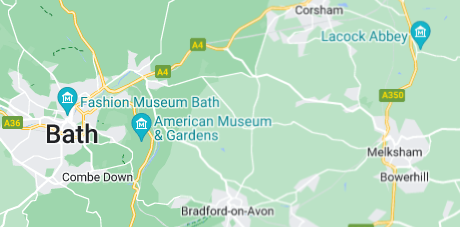 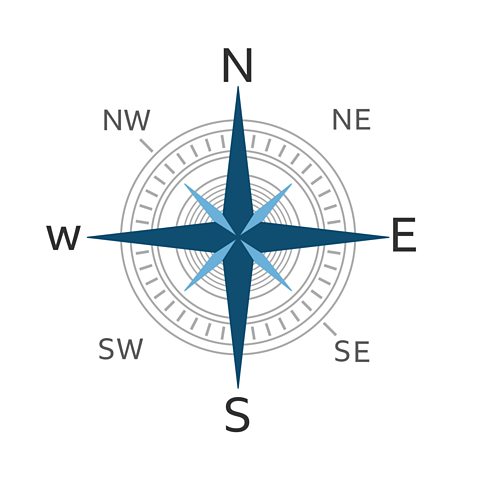 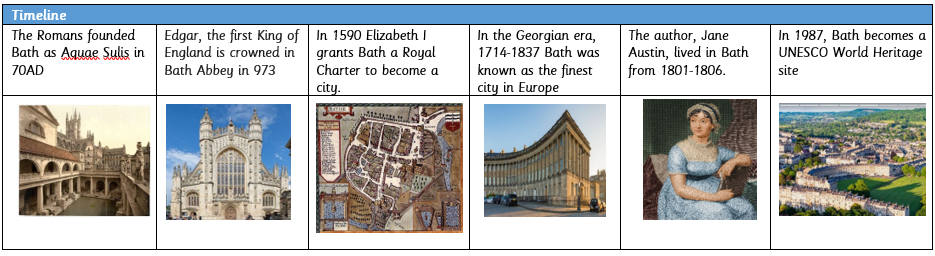 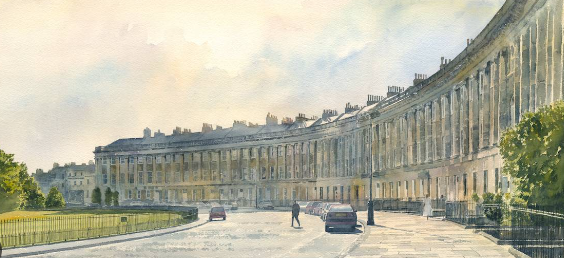 Skills and knowledgeSkills and knowledgeQuestions1What significant changes have happened in Bath since 1066?2What events, artefacts and historical figures from the time could you place on a timeline?3What questions could you ask about the history and geography of Bath and what sources could you use?4How can maps and fieldwork help me discover features of human and physical geography around Corsham and Bath?5What do you like and dislike about Corsham and Bath and why?Key VocabularyKey VocabularyKey VocabularyWordDefinition1SpaA spa is a location where mineral-rich spring water (and sometimes seawater) is used to give medicinal baths. 2Primary sourceA primary source is a work that gives original information. It is something that comes from a time being studied or from a person who was involved in the events being studied. Some primary sources supply factual information about a subject. Other primary sources express the views of people who experienced events.3Secondary sourceA secondary source does not give original information. It interprets or summarizes information from primary sources. Textbooks, biographies, encyclopaedias, and dictionaries are normally secondary sources.4Human GeographyHuman geography relates to human activity or something that is humanly-constructed.5Physical GeographyPhysical geography relates to geography that is naturally occurring. 6Field workFieldwork allows us to analyse our surroundings in real detail by measuring, collecting information, talking to people and using maps and equipment.7Grid referenceA grid reference tells you where something is on a map. Interesting factsThe city of Bath gets its name from the Roman baths that were built there almost 2,000 years ago. The original name of the city was "Aquae Sulis," which means "the waters of Sulis" in Latin.The River Avon is the 19th longest river in the United Kingdom, at 83 miles (134km).It flows through the towns and cities of Chippenham, Melksham, Bradford on Avon, Bath and Bristol.